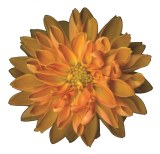 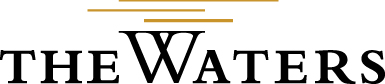 					Waitlist applicationPotential Resident:Name:______________________________		Date:_____________Address:____________________________	    ____________________________  	          Phone:_________________Email:    ______________________________Independent Living______	Extra Services_______	Memory Care_______Apartment Preference: 1 Bedroom_____ 1 Bedroom w/Den______  2 Bedroom______             Studio MC_______		EC________Additional Contact Person:Name:_____________________________	Phone/Home:___________________Address:___________________________	Phone/Cell:_____________________	   ___________________________	Phone/Work:____________________Email: ____________________________ Inactive:__________*Payment required to activate application.  Refundable if cancelled in writing._________________________ 			              _______________________Signature							The Waters Staff signature